Thinking Partners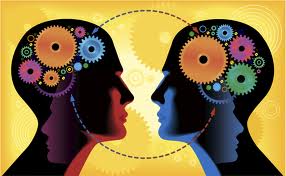 Members of a professional learning community must be prepared to slosh around together in the mess, to endure temporary discomfort, to accept uncertainty, to celebrate their discoveries, and to move quickly beyond their mistakes.  They must recognize that even with the most careful planning, misunderstandings will occur occasionally, uncertainty will prevail, people will resort to old habits, and things will go wrong.  At those moments, they must give one another the benefit of the doubt, maintain a sense of humor and, above all, demonstrate what Patrick Dolan refers to as grace.DuFour and EakerIn an effort to establish a “Partnership of Professional Learning”, please take a moment and locate the following “Thinking Partners” among the members of our Social Studies Teacher Leadership Network.District Team: Identify all Social S Teacher Leaders sent from your home district.Same Content/Grade Level: Find two thinking partners who teach the same content/grade level as you.  Push My Thinking: Find two thinking partners who have knowledge of a topic that will grow you professionally  (Someone who teaches another grade level/content/course than you do).